States Accuse Meta Of Contributing To Mental Health CrisisMeta harms the mental health of young people and keeps children on its platforms with addictive features, 33 attorneys general argue in a federal lawsuit. Another nine attorneys general have begun suing the social media company on a state-by-state basis.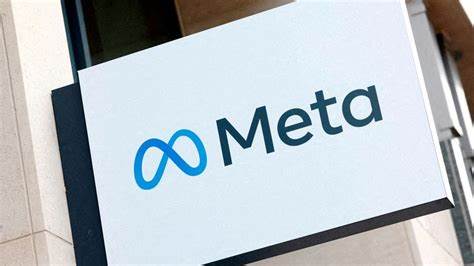 CNBC 10/24/23https://www.cnbc.com/2023/10/24/bipartisan-group-of-ags-sue-meta-for-addictive-features.html